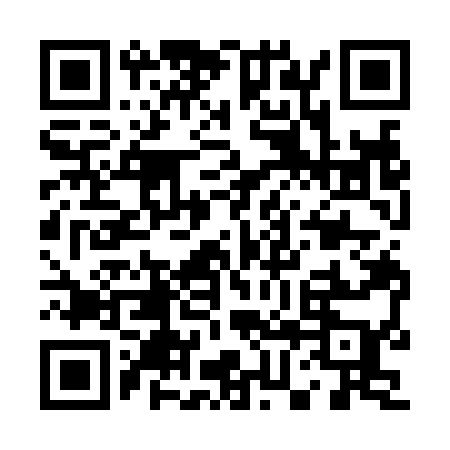 Ramadan times for Covert Estates, Ohio, USAMon 11 Mar 2024 - Wed 10 Apr 2024High Latitude Method: Angle Based RulePrayer Calculation Method: Islamic Society of North AmericaAsar Calculation Method: ShafiPrayer times provided by https://www.salahtimes.comDateDayFajrSuhurSunriseDhuhrAsrIftarMaghribIsha11Mon6:276:277:431:354:537:287:288:4412Tue6:266:267:421:354:547:307:308:4613Wed6:246:247:401:354:547:317:318:4714Thu6:226:227:381:354:557:327:328:4815Fri6:206:207:361:344:557:337:338:4916Sat6:196:197:351:344:567:347:348:5017Sun6:176:177:331:344:577:357:358:5118Mon6:156:157:311:334:577:367:368:5319Tue6:136:137:301:334:587:377:378:5420Wed6:126:127:281:334:587:387:388:5521Thu6:106:107:261:334:597:407:408:5622Fri6:086:087:251:325:007:417:418:5723Sat6:066:067:231:325:007:427:428:5924Sun6:046:047:211:325:017:437:439:0025Mon6:026:027:201:315:017:447:449:0126Tue6:016:017:181:315:027:457:459:0227Wed5:595:597:161:315:027:467:469:0428Thu5:575:577:141:305:037:477:479:0529Fri5:555:557:131:305:037:487:489:0630Sat5:535:537:111:305:047:497:499:0731Sun5:515:517:091:305:047:517:519:091Mon5:505:507:081:295:047:527:529:102Tue5:485:487:061:295:057:537:539:113Wed5:465:467:041:295:057:547:549:124Thu5:445:447:031:285:067:557:559:145Fri5:425:427:011:285:067:567:569:156Sat5:405:406:591:285:077:577:579:167Sun5:385:386:581:285:077:587:589:188Mon5:365:366:561:275:077:597:599:199Tue5:355:356:541:275:088:008:009:2010Wed5:335:336:531:275:088:018:019:22